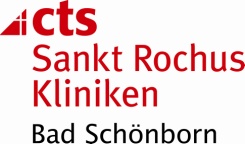 Wir suchen zum nächstmöglichen Zeitpunkt Stations-/Assistenzärzte, Weiterbildungsassistenten (m/w/d)für die Kliniken für Neurologie/Neurologische Frührehabilitation Phase B, Geriatrie, Orthopädie und Kardiologie in Teil-/Vollzeit.Als großes Rehabilitationszentrum bieten wir Ihnen eine hervorragende und breite klinische Weiterbildung mit interdisziplinärem und ganzheitlichem Ansatz. Weiterbildungsbefugnisse liegen im Hause für die folgenden Fachbereiche vor:Physikalische und Rehabilitative Medizin (3 Jahre)Innere Medizin/Allgemeinmedizin (1 Jahr)Rehabilitationswesen (1 Jahr)Neurologie (18 Monate)Sozialmedizin (1 Jahr)Geriatrie (1 Jahr)Der Erwerb der Zusatzbezeichnungen Sozialmedizin und Rehabilitationswesen sowie des FEES-Zertifikats der DGN sind möglich und werden ausdrücklich gefördert und unterstützt.Für die Ableistung des neurologischen Jahres in der Weiterbildung zum Facharzt für Psychiatrie und Psychotherapie existiert ein strukturiertes Weiterbildungskonzept. Auch Kolleginnen und Kollegen in der allgemeinmedizinischen Weiterbildung sind uns sehr willkommen. Rotationen innerhalb des Hauses oder im cts-Klinikverbund sind möglich.Darin unterstützen Sie unsRehabilitativ-medizinische Betreuung unserer  PatientenTeilnahme am fachübergreifenden ärztlichen BereitschaftsdienstDas bieten wir IhnenArbeitsplatzsicherheit in einem Klinikverbund mit über 1000 Mitarbeitern und über 450 Mitarbeitern in den Sankt Rochus Kliniken, Bad SchönbornAttraktive Vergütung Leistungsgerechte Vergütung nach den Richtlinien für Arbeitsverträge in den Einrichtungen des Deutschen Caritasverbandes (vglb. TV-Ärzte/VKA Marburger Bund)Zusätzliche Altersversorgung Versicherung zum Zweck der Alters-, Berufsunfähigkeits- und Erwerbsunfähigkeitsversorgung mit Möglichkeit der Freiwilligen Zusatzversicherung bei der KZVK (Kirchliche Zusatzversicherungskasse Köln)Sozialleistungspaket freiwillige BerufsunfähigkeitsversicherungGesundheitsförderung Betriebliches Gesundheitsmanagement z.B. Obsttage, Sport- und Gymnastikgruppen, Kooperation mit FitnessstudioAktive persönliche Förderung Zielvereinbarungs-, Beurteilungs- und FördergesprächeZuschüsse und finanzielle Leistungen Zuschuss bei Vermögenswirksamen Leistungen, vergünstige Verpflegung und Beihilfeansprüche gemäß dem Beihilfegesetz(-verordnung)Moderne Arbeitszeitmodelle Familienfreundliche Arbeitsmodelle/-zeiten, MobilzeitvereinbarungEntwicklungsmöglichkeiten Fort- und WeiterbildungArbeitskleidung Poolkleidung wird vom Dienstgeber gestellt, Reinigung wird ebenfalls übernommenEin gutes Miteinander durch regelmäßige Mitarbeiterevents und- angebote z.B. Interne Fort- und Weiterbildungen, Weihnachtsfeiern, Sommerfeiern, Mitarbeitervollversammlungen, Teamgespräche, Firmenlauf, Aktionstage (Gesundheitscheck)Für nähere Informationen stehen Ihnen unsere Chefärzte gerne zur Verfügung:Klinik für Neurologie und Geriatrie, Herr Prof. Dr. Rössy, Tel.: 07253/ 82 5201 und -5120Klinik für Orthopädie, Herr Dr. Noltze, Tel.: 07253/82 5101Klinik für Kardiologie, Herr Dr. Thürauf, Tel.: 07253/82 5301Weitere Informationen zu unseren Kliniken finden Sie unter www.sankt-rochus-kliniken.de.Haben wir Ihr Interesse geweckt?Dann richten Sie Ihre vollständige Bewerbung bitte an:Sankt Rochus Kliniken-Personalwesen-Sankt-Rochus-Allee 1-11, 76669 Bad SchönbornWir bevorzugen Bewerbungen via Mail im PDF-Format:personalwesen@sankt-rochus-kliniken.de